2023年度湖南省新媒体专业委员会新媒体参评作品推荐表   附《你好，新衡阳》主创名单蒋新星、肖雄、阳健、袁赟昆、黄锦中、张弘靖、文倩芸、易大炜、朱红丹、全建军、陈潇潇、周培、罗洋、罗佩瑶、阳慧、熊牧沙、颜娟玲参评单位衡阳市广播电视台新闻综合频道参评类别新媒体专题报道发布账号“看衡阳”视频号作品长度第一期：5′00 ″第二期：3′45 ″第三期：5′56 ″主创人员集体发布时间第一期：2023.12.24第二期：2023.12.25第三期：2023.12.26作品标题你好，新衡阳你好，新衡阳你好，新衡阳网址链接第一期：https://weixin.qq.com/sph/AHpxHP第二期：https://weixin.qq.com/sph/AoCjl5第三期：https://weixin.qq.com/sph/AVwb6B第一期：https://weixin.qq.com/sph/AHpxHP第二期：https://weixin.qq.com/sph/AoCjl5第三期：https://weixin.qq.com/sph/AVwb6B第一期：https://weixin.qq.com/sph/AHpxHP第二期：https://weixin.qq.com/sph/AoCjl5第三期：https://weixin.qq.com/sph/AVwb6B作品二维码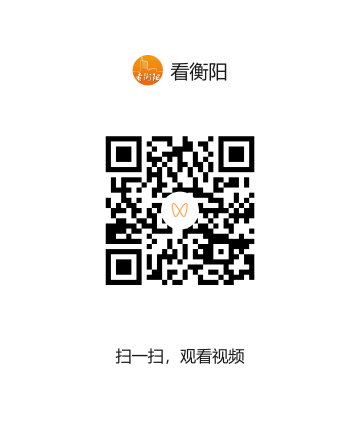 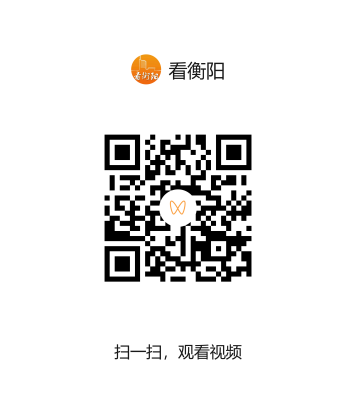 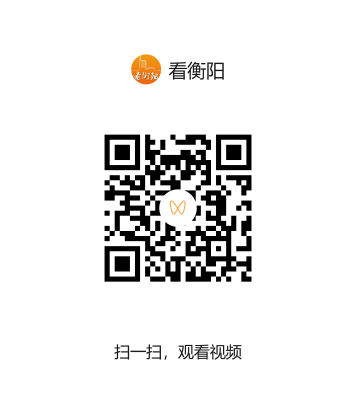 推 荐 意 见 及 盖 章聚焦“制造立市、文旅兴城”，推出沉浸式访谈《你好，新衡阳》系列，主动适应全媒体传播形势，邀请代表、委员紧扣热点话题，运用场景式表达，通过与典型人物的对话，轻松明快地传播“两会精神”，并启用穿越机等新的拍摄手法，营造了炫目的视觉效果，节目在全网收到了较好的传播效果，持续擦亮了广电短视频品牌。聚焦“制造立市、文旅兴城”，推出沉浸式访谈《你好，新衡阳》系列，主动适应全媒体传播形势，邀请代表、委员紧扣热点话题，运用场景式表达，通过与典型人物的对话，轻松明快地传播“两会精神”，并启用穿越机等新的拍摄手法，营造了炫目的视觉效果，节目在全网收到了较好的传播效果，持续擦亮了广电短视频品牌。聚焦“制造立市、文旅兴城”，推出沉浸式访谈《你好，新衡阳》系列，主动适应全媒体传播形势，邀请代表、委员紧扣热点话题，运用场景式表达，通过与典型人物的对话，轻松明快地传播“两会精神”，并启用穿越机等新的拍摄手法，营造了炫目的视觉效果，节目在全网收到了较好的传播效果，持续擦亮了广电短视频品牌。评委意见